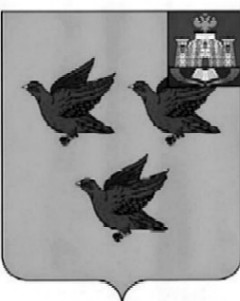 РОССИЙСКАЯ ФЕДЕРАЦИЯОРЛОВСКАЯ ОБЛАСТЬЛИВЕНСКИЙ ГОРОДСКОЙ СОВЕТ НАРОДНЫХ ДЕПУТАТОВРЕШЕНИЕ«31» мая  2023 г. № _______                                   Принято на 20 заседанииЛивенского городского Совета народных депутатов VI созыва   Об утверждении Положения «О депутатской этике»В соответствии с Федеральным законом от 06 октября 2003 г. № 131-ФЗ «Об общих принципах организации местного самоуправления в Российской Федерации», Уставом города Ливны, Ливенский городской Совет народных депутатов  РЕШИЛ:1. Утвердить Положение «О депутатской этике» во втором чтении (окончательная редакция) (Приложение к решению).2. Считать утратившим силу постановление Ливенского городского Совета народных депутатов от 21 марта 2007 г. № 10/77-ГС «О правилах депутатской этики депутатов Ливенского городского Совета народных депутатов».3. Настоящее решение вступает в силу со дня его официального опубликования.Председатель Ливенского городскогоСовета народных депутатов                                                            Е.Н. КонищеваПриложение к решению Ливенского городского Совета народных депутатов от 31 мая 2023 г. № _________ПОЛОЖЕНИЕ «О ДЕПУТАТСКОЙ ЭТИКЕ»1. Общие положения1.1 Положение «О депутатской этике» (далее - Положение) определяет основные нормы поведения депутата Ливенского городского Совета народных депутатов (далее – депутат городского Совета) при исполнении им депутатских полномочий.1.2. Депутат городского Совета должен:1) уважать достоинство жителей города Ливны, депутатов городского Совета, главы города Ливны, муниципальных служащих, а также работников, замещающих должности, не являющиеся должностями муниципальной службы, иных должностных лиц;2) в своем поведении исходить из конституционных положений о том, что человек, его права и свободы являются высшей ценностью и каждый гражданин имеет право на неприкосновенность частной жизни, личную и семейную тайну, защиту чести, достоинства, своего доброго имени;3) не употреблять в своей речи грубые, оскорбительные выражения в отношении других депутатов городского Совета, главы города Ливны,  муниципальных служащих, а также работников, замещающих должности, не являющиеся должностями муниципальной службы, иных лиц;4) не допускать необоснованных обвинений в чей-либо адрес;5) не призывать к незаконным действиям;6) соблюдать общепризнанные нормы морали и нравственности, поддерживать авторитет депутата городского Совета.2. Основные правила депутатской этики2.1. Отношения между депутатами городского Совета строятся на основе равноправия. Каждый депутат городского Совета обязан лояльно относиться к другим депутатам городского Совета независимо от их социального статуса и принадлежности к политической партии.2.2. Депутат городского Совета должен строить свою работу на заседаниях Ливенского городского Совета народных депутатов (далее - городской Совет) и постоянных депутатских комиссиях городского Совета на принципах свободного коллективного обсуждения, уважения к многообразию мнений. Депутаты городского Совета должны не допускать конфликтов, искать пути преодоления разногласий путем дискуссий. Депутат городского Совета не может навязывать свою позицию посредством угроз, ультиматумов и иных подобных действий.2.3. Депутат городского Совета должен присутствовать на заседаниях городского Совета, постоянных депутатских комиссиях городского Совета.Отсутствие депутата городского Совета допускается только по уважительным причинам.2.4. Не допускаются индивидуальные и коллективные действия, направленные на срыв проведения заседаний, выступление без предоставления слова председательствующего заседания городского Совета, выкрики, прерывание выступающих, создание препятствий для выступающих, которым председательствующий заседания городского Совета предоставил слово.2.5. Депутат городского Совета, считающий себя оскорбленным словами и (или) действиями другого депутата городского Совета, вправе требовать публичных извинений со стороны оскорбившего его. Публичным считается принесение извинений депутату городского Совета на заседании городского Совета либо через средства массовой информации. Извинения приносятся в словах и выражениях, исключающих двусмысленное толкование.2.6. Депутат городского Совета не вправе использовать в личных целях возможности, связанные со статусом депутата городского Совета, во взаимоотношениях с органами государственной власти, органами местного самоуправления, организациями, общественными объединениями, средствами массовой информации и гражданами.2.7. Депутат городского Совета, выступая в средствах массовой информации, на собраниях, митингах, делая различного рода публичные заявления, комментируя деятельность органов государственной власти, органов местного самоуправления и их должностных лиц, обязан использовать только достоверные факты.2.8. В случае умышленного или неосторожного употребления в публичных выступлениях и заявлениях недостоверных фактов депутат городского Совета обязан публично признать некорректность своих высказываний.Публичным считается признание некорректности своих высказываний на заседании городского Совета либо через средства массовой информации.2.9. Депутат городского Совета не вправе без согласия гражданина предавать огласке сведения личного характера, ставшие ему известными в связи с осуществлением депутатских полномочий.В случае умышленного или неосторожного разглашения сведений личного характера граждан депутат городского Совета обязан публично принести свои извинения.3. Рассмотрение вопросов, связанных с нарушением правил депутатской этики3.1. Вопросы депутатской этики рассматривает мандатная комиссия, которая образуется по решению городского Совета в соответствии с Положением «О постоянных депутатских комиссиях Ливенского городского Совета народных депутатов».3.2. К полномочиям комиссии относятся:1) рассмотрение случаев нарушения депутатами городского Совета правил депутатской этике";2) предварительное рассмотрение всех официальных обращений, адресованных городскому Совету, содержащих обвинения в адрес депутатов городского Совета в нарушении ими правил  депутатской этики;3) применение мер воздействия, предусмотренных настоящим Положением.3.3. Мандатная комиссия в течение 30 дней в открытом заседании рассматривает вопросы, связанные с нарушением правил депутатской этики:- по обращению председателя городского Совета или письменному заявлению депутата или группы депутатов;- по письменному обращению органов государственной власти и органов местного самоуправления, правоохранительных органов, организаций, граждан;- по фактам, ставшим известными из средств массовой информации;- по собственной инициативе, если решение об этом принято большинством голосов членов комиссии на ее заседании.3.4. В заседаниях мандатной комиссии по приглашению председателя комиссии могут принимать участие депутаты городского Совета, не входящие в состав комиссии, Ливенский межрайонный прокурор  или уполномоченное им лицо.3.5. На заседание мандатной комиссии приглашаются депутат городского Совета, действия которого являются предметом рассмотрения, лица, в отношении которых депутат городского Совета допустил нарушения правил депутатской этики, а также иные лица, информация которых необходима для выяснения всех обстоятельств и принятия объективного решения.3.6. Не являются предметом рассмотрения вопросы, связанные с этикой личной жизни или производственной (служебной) деятельностью депутата городского Совета.3.7. Депутат городского Совета, действия которого являются предметом рассмотрения комиссии, имеет право представить в комиссию объяснение в письменной форме по вопросу нарушения правил  депутатской этики.3.8. По результатам рассмотрения вопроса о нарушении депутатом городского Совета правил депутатской этики мандатная комиссия принимает решение:1) о наличии нарушений правил депутатской этики - в случае подтверждения фактов нарушения депутатом городского Совета норм депутатской этики;2) об отсутствии нарушений правил депутатской этики - в случае не подтверждения фактов нарушения депутатом городского Совета правил депутатской этики.3.9. При наличии нарушений правил депутатской этики мандатная комиссия принимает по отношению к депутату городского Совета одну из следующих мер воздействия:1) рекомендовать депутату в установленный срок принести публичные извинения;2) вынести вопрос о нарушении депутатом правил депутатской этики на заседание городского Совета, в том числе в случае отказа депутата принести извинения или если извинения не принесены в установленный комиссией срок.Информация о результатах рассмотрения вопроса о нарушении депутатом правил депутатской этики доводится до сведения депутатов городского Совета на очередном заседании   городского Совета.3.10. Городской Совет в случае вынесения вопроса на заседание может применить в отношении депутата, нарушившего Положение, одну из следующих мер воздействия:1) объявить депутату замечание о недопустимости нарушения правил депутатской этики;2) довести до сведения избирателей через средства массовой информации факты нарушения депутатом правил  депутатской этики;3) сообщить о фактах нарушения депутатом правил депутатской этики политической партии, членом которой он является.Решение по вопросу нарушения депутатом правил депутатской этики принимается большинством голосов от присутствующих на заседании депутатов городского Совета.3.11. Депутат городского Совета, не согласный с решением комиссии, вправе обратиться в городской Совет с заявлением о несогласии с принятым решением. Городской Совет рассматривает обращение депутата городского Совета на очередном заседании, следующим за обращением.